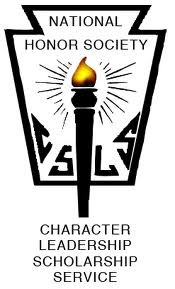             COLTS NECK HIGH SCHOOL                               McCHESNEY KANE CHAPTERNEWSLETTERJanuary 3, 20191. Meeting dates:Feb. 7th Mtg (am and pm in Auditorium)Mar. 7th Mtg (am and pm in Auditorium)Apr. 4th Mtg (am and pm in Auditorium)May 2nd Mtg (am and pm in Auditorium)May 3rd Executive Board Elections for JuniorsJune 6th NHS Breakfast & distribution of medals2. 2nd Marking Period Community Service HoursYou are expected to record all hours online and file all hard copies of volunteer hours into your individual folders, located in A134. We will check both online and folders to verify all info is up-to-date and authentic.Hours for 2nd MP are due by February 4, 2019 3. 5k Color Run is on May 18, 2018 (Rain Date May 19th) We need … runners /walkers! Sign up family and friends to participate. We need … sponsors! Distribute sponsor info to family and friends! We need … prize donations! Hit up local businesses and see if they are willing to donate prizes (e.g. gift certificates, etc)Race committee lunch meetings?